TEACHING STAFF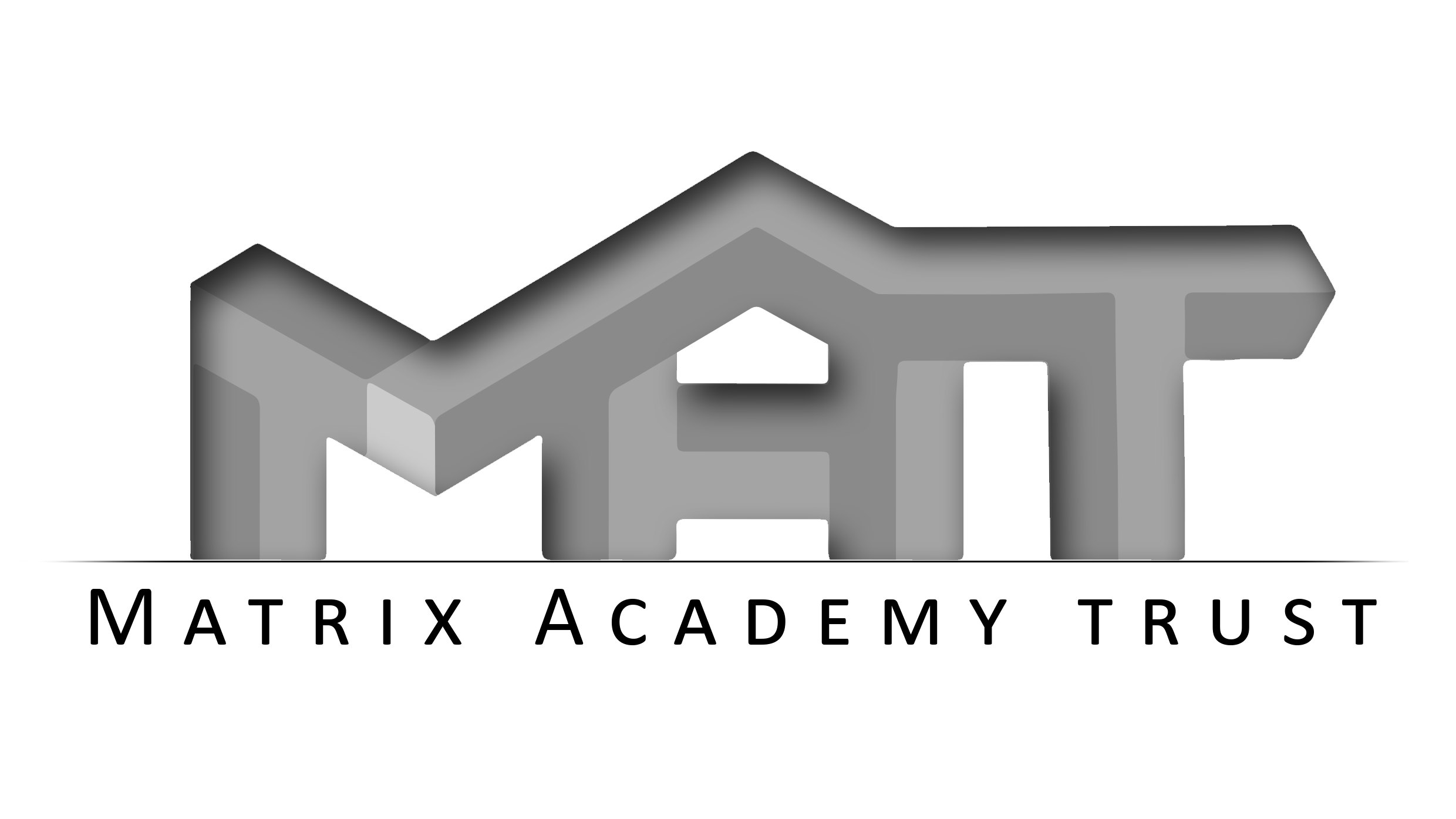 APPLICATION FORM CONFIDENTIALInstructions for completion: Do not use tab or return keys on any part of document, it will misalign the text boxes.PERSONAL DETAILSEDUCATION AFTER 16PRESENT  EMPLOYMENTPREVIOUS EMPLOYMENTREFERENCES 1Please give details of two people who are able and willing to comment on your suitability for this post.REFERENCE 2CONTINUOUS PROFESSIONAL DEVELOPMENTLETTER OF APPLICATIONIn support of your application please attach a letter stating your reasons for applying for this post. You should focus on demonstrating how your skills, experience and knowledge match the requirements of the role on offer.CRIMINAL CONVICTIONSThe Rehabilitation of Offenders 1974 (Exceptions) (Amendment) Order 1986 does not apply to posts where there is access to children. This means that applicants for employment, which involves working with children and young people, must disclose any criminal record.This includes any spent convictions, sentences, police cautions and warnings.DATA PROTECTIONI understand that the information contained in this form is personal data, which will be held on computer, and if I am appointed, further information about me will be computerised for personnel administration purposes, including analysis for management purposes and statutory returns and that such data is subject to the Data Protection Acts 1998.I have completed this application form accurately and truthfully. I have not withheld any information that could reasonably be considered relevant to my application. I understand that the appointment, if offered, will be subject to the information on this application being correct. I understand that providing false information with regard to this application shall disqualify me from such appointment, or if discovered after employment, may lead to my dismissal.If you are returning this form by email, you will be required to sign application if you are called for interview.Please return to ldraycott@barrbeaconschool.co.ukEQUAL OPPORTUNITIES MONITORING FORMBarr Beacon School is committed to a policy of ensuring equality of opportunity in employment for all and to taking action to avoid discrimination. Job applicants are considered only on their ability to do the job for which they are applying. The information below will be used only to monitor the schools practices and will be treated confidentially. If you do not wish to participate in any part of this process, please tick the appropriate boxes. You may be assured that this will not prejudice the selection process.Please mark your responses by putting an X in the box.YOUR GENDERMARITAL STATUSAGEETHNIC ORIGINPost Applied For: Post Applied For: Based At: Closing Date:Full Name:Including TitleAddress: Postcode:Home telephone number:Mobile telephone number:E Mail Address:National Insurance Number:DFE/TRN Number:Date of QTS:SCHOOL/COLLEGE/UNIVERSITYMONTH/YEARFROMMONTH/YEARTOQUALIFICATION GAINEDSUBJECT & GRADEPost Held:Name & Address of Employer:Date appointed:Current Salary Grade:TLR:Current Salary:Date Passed Threshold:(If applicable)TITLE OF POSTSCHOOL/ORGANISATIONSERVICEFROMSERVICETOName:Including titleAddress:Postcode:Position:Email address:Name:Including titleAddress:Postcode:Position:Email address:COURSE/CONFERENCEDATEDURATIONDo you have any criminal convictions;YESNOIf yes what year did this take place?SIGNATURE:DATE:MALEFEMALEMARRIEDCIVIL PARTNERSHIPPARTNERSINGLEDIVORCEDPREFER NOT TO SAY16-2021-3031-4041-5051-6061-6465+PREFER NOT TO SAYASIAN-BANGLADESHIASIAN-INDIANASIAN-PAKISTANIASIAN-OTHERBLACK-AFRICANBLACK-CARIBBEANBLACK-OTHERCHINESEDUAL HERITAGE-WHITE/ASIANDUAL HERITAGE-WHITE-BLACK AFRICANDUAL HERITAGE-WHITE-BLACK CARIBBEANDUAL HERITAGE-ANY OTHERWHITE-BRITISHWHITE-EUROPEANWHITE-ANY OTHERANY OTHER (please specify)PREFER NOT TO SAYWHERE DID YOU SEE THIS POST ADVERTISED?DO YOU HAVE A DISABILITY?(for these purposes, disability is defined as any physical or mental impairment which has a substantial and long term adverse effect on your ability to carry out normal day to day activities)